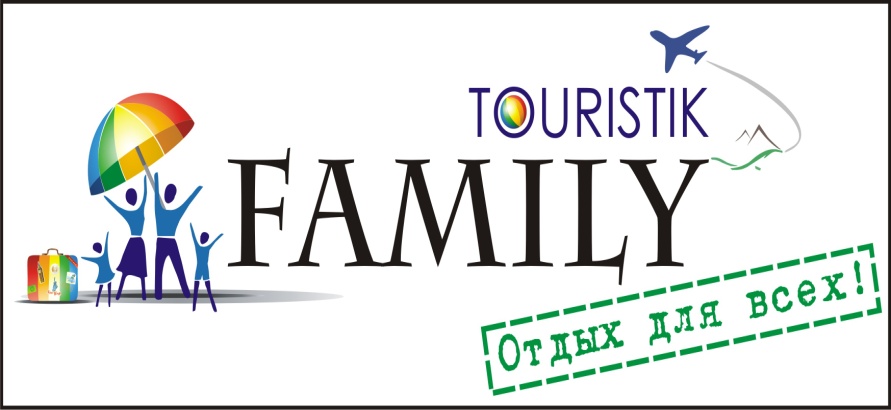 ПРИХОДИТЕ!г. Витебск  пр-т  Победы 7/1  офис 113 (здание бывшего ресторана «Астория», напротив ТЦ  «Мега»)Ждем Вашего звонка!+375 29 711 20 11  и +375 33 617 20 11+ 375 212 57 00 17 и +375 212 60 75 06Экскурсии по Беларуси, России и Европелучшие маршруты ● профессиональные экскурсоводы ● комфортабельный транспортООО «ФэмилиТуристик»УНП 391670399Витебск2017Экскурсии по Беларуси, России и Европе    * Программа каждой экскурсии может быть изменена в соответствии с требованиями клиента,  в связи с чем, может измениться и стоимость тура.  !!! В стоимость экскурсии  включено: услуги по формированию экскурсионного тура, бронирование билетов, транспортное и экскурсионное  обслуживание по программе.       !!! Оплачиваются дополнительно: входные билеты в музеи, на выставки, в цирк, планетарий, зоопарк и т.д..        Необходимые документы: * для взрослых групп - список группы                                                        * для детских групп -  приказ об организации экскурсии,  список группы (4 экземпляра), заверенные  директором  школы,  РАНО,  допуск врача (напротив фамилии каждого ребёнка).!!! СТОИМОСТЬ ТУРА ДЛЯ КАЖДОЙ ГРУППЫ РАСЧИТЫВАЕТСЯ ИНДИВИДУАЛЬНО!!!Внимание!!!  Если Вы не нашли нужного Вам тура в нашем  каталоге –Звоните +375 29 711 20 11,+375 33 617 20 11 Мы с удовольствием  организуем для Вас любой тур!Маршрут  экскурсииПрограмма экскурсии для организованных групп(на 40-42 человека + 2 ребенка (из многодетных или малообеспеченных семей) бесплатно + 4 учителя бесплатно)Программа экскурсии для организованных групп(на 40-42 человека + 2 ребенка (из многодетных или малообеспеченных семей) бесплатно + 4 учителя бесплатно)Стоимость программы на группу 40 -42человека + 2 ребенка из малообеспеченных семей+4 учителяЭкскурсии 1 деньЭкскурсии 1 деньЭкскурсии 1 деньСтоимость программы на группу 40 -42человека + 2 ребенка из малообеспеченных семей+4 учителяВитебск – музей–усадьба И.Репина «Здравнево»Витебск – музей–усадьба И.Репина «Здравнево»Обзорная экскурсия по г. Витебску. Посещение музея–усадьбы И.РепинаПосещение «Краеведческого» музея, Музея «им. Шмырева» (с анимационной программой), Духовского круглика, Зоопарка, т.д.500.00Витебск – Звон гораВитебск – Звон гораОбзорная экскурсия по Витебску с посещением эко-поселения «Звон Гора» (анимационные программы на различные темы).700.00Витебск – ПолоцкВитебск – ПолоцкОбзорная экскурсия по городу с посещением Софийского собора и Спасо-Ефрасиньевского монастыря. По желанию, посещение Музея «Книгопечатания», Музея  «Ткачества», Музея  «Природно-экологического», «Детского» музея.780.00Витебск – Орша – Левки Витебск – Орша – Левки Обзорная экскурсия по г. Орша с посещением Кутеинского монастыря, Этнографического музея «Вадзяны млын», посещение «Усадьбы Я.Купалы» в Левках.850.00Витебск – Глубокое – Мосар – УделоВитебск – Глубокое – Мосар – Удело Экскурсия по г.п. Глубокое, Костел и Дендропарк в Мосаре, Батлейка в Удело. Возможно посещение Постав и Камай(доп. плата).950.00Витебск – Березинский заповедникВитебск – Березинский заповедникПосещение Музея «Природы», Вольеров с животными, по желанию, Экологическая тропа (с анимационной программой).840.00Витебск – Минск Витебск – Минск Обзорная экскурсия по Минску с посещением, на выбор, Музея «Великой Отечественной войны», Планетария, Ботанического сада, Дельфинария, развлекательного комплекса «Дримленд», Цирка или Аквапарка, Музея «Авиации под открытым небом»,  Музея «Океанографии». Посещение Троицкого предместья. Музей занимательных наук «КВАНТУМ»1090.00Витебск – Хатынь – Курган Славы – ТростинецВитебск – Хатынь – Курган Славы – ТростинецПосещение Мемориального комплекса «Хатынь» и Кургана славы. Обзорная экскурсия по Минску с посещением «Музея Великой Отечественной войны». Посещение «Мемориального комплекса Тростенец».1090.00Витебск – Минск – Линия Сталина – ВитебскВитебск – Минск – Линия Сталина – ВитебскОбзорная экскурсия по Минску с посещением, на выбор, «Музея Великой Отечественной войны», или, Историко-культурного комплекса «Линия Сталина».1150.00Витебск – Минск – ДудуткиВитебск – Минск – ДудуткиОбзорная экскурсия по Минску. Посещение уникального Музейно-этнографического комплекса «Дудутки» (с анимационной программой).1150.00Витебск – Минск – ЗаславльВитебск – Минск – ЗаславльОбзорная экскурсия по Минск, также, посещение Музея «Мифологии леса» в Заславле. 1150.00Витебск – Минск – СтрочицыВитебск – Минск – СтрочицыОбзорная экскурсия по Минску (Троицкое предместье), также, посещение Музея «Народной архитектуры и быта» (под открытым небом) в Строчицах.1150.00Витебск –  Минск  – Завод «БЕЛАЗ»Витебск –  Минск  – Завод «БЕЛАЗ»Обзорная экскурсия по Минску (Троицкое предместье), также,  посещение Белорусского автомобильного завода  «БЕЛАЗ» (одного из крупнейших в мире производителя карьерных самосвалов, и прочей тяжелой транспортной техники, применяемой в строительной и горнодобывающей отраслях промышленности).1150.00Витебск  – Минск –  Фабрика «Коммунарка»Витебск  – Минск –  Фабрика «Коммунарка»Обзорная экскурсия по Минску (Троицкое предместье), также, посещение кондитерской фабрики «Коммунарка».1150.00Витебск  – Забродье (Вилеский р-н)Витебск  – Забродье (Вилеский р-н)Посещение Усадьбы-музея «Забродье» (единственный в Беларуси Музей «Первой Мировой войны», сохранивший постройки и предметы быта белорусов вековой давности, часовню, Музей ретро авто- и мототехники), по желанию, обзорная экскурсия по г. Вилейка.1150.00Витебск  – Несвиж  –  МирВитебск  – Несвиж  –  МирПосещение Мирского и Несвижского замков, Фарного костела в Несвиже и усыпальницы Святополк-Мирских в Мире, Несвижского парка.1450.00Витебск  – Слоним  – Жировичи  – СынковичиВитебск  – Слоним  – Жировичи  – СынковичиПосещение действующего Жировичского мужского ставропигиального монастыря, Сынковичской церкви, одного из самых ранних готических православных храмов Беларуси (основанной великим князем Витовтом), также, обзорная экскурсия по г. Слониму.1800.00Витебск  – Новогрудок  – ЛидаВитебск  – Новогрудок  – ЛидаОбзорная экскурсия по Новогрудку (в прошлом, одного из главных политических и культурных центров Великого княжества Литовского, сохранившего руины Новогрудского замка),  посещение Музея А. Мицкевича. Лидского замка, построенного в 1323 году князем Гедымином и сохранившейся до нашего времени (возможна организация анимационных программ: «Свадьба Ягайло», «Двор Великого князя», «Средневековые игры» и т. д).1800.00Витебск  – МолодечноВитебск  – МолодечноОбзорная экскурсия по г. Молодечно, с посещением, на выбор, Усадьбы М. К. Огинского в Залесье или Музея Я.Купалы в Яхимовщине.1200.00Витебск  – Крево  – Гольшаны  – ЛидаВитебск  – Крево  – Гольшаны  – ЛидаПосещение Крево, сохранившего руины Кревского замка;  Гольшанский замок и Монастырь францисканцев в Гольшанах; Лидский замок, построенный в 1323 году князем Гедымином и сохранившейся до нашего времени (возможна организация анимационных программ: «Свадьба Ягайло», «Двор Великого князя», «Средневековые игры» и т. д).1800.00Витебск – Гродно –  ЛидаВитебск – Гродно –  ЛидаОбзорная экскурсия по Гродно, посещение Августовского канала с катанием на теплоходе и шлюзованием (доп. оплата), посещение г. Лида и Лидского замка, построенного в 1323 году князем Гедымином и сохранившейся до нашего времени (возможна организация анимационных программ: «Свадьба Ягайло», «Двор Великого князя», «Средневековые игры» и т. д).1800.00Витебск – Гомель – ТуровВитебск – Гомель – ТуровОбзорная экскурсия по Гомелю с посещением Дворца Румянцевых-Паскевичей. Прогулка по парку. Возможно посещение аттракционов и катание на теплоходе по р. Сож. Посещение г. Турова (обзорная экскурсия).1800.00Витебск – Гомель – Ветка (возможно Жлобин, или Красный берег)Витебск – Гомель – Ветка (возможно Жлобин, или Красный берег)Обзорная экскурсия по Гомелю с посещением Дворца Румянцевых-Паскевичей. Прогулка по парку. Возможно посещение аттракционов и катание на теплоходе по р. Сож. Посещение Музея «Народного творчества» в г. Ветка, либо,  «Красного берега» – мемориального комплекса на месте детского концлагеря, либо Аквацентра в Жлобине.1320.00Витебск – Могилев – Буйничское полеВитебск – Могилев – Буйничское полеОбзорная экскурсия по Могилеву, посещение Буйничского поля, Зоосада и Этнографической деревни (катание на «паровозике»).980.00Витебск – Шклов – Могилев – Мстиславль – Пустынки(или Александрия)Витебск – Шклов – Могилев – Мстиславль – Пустынки(или Александрия)Обзорная экскурсия по Могилеву, посещение Буйничского поля, Зоосада и Этнографической деревни (катание на «паровозике»). Обзорная экскурсия по Мстиславлю (Замковая гора, Девичья гора, Тупичевский монастырь), по желанию, посещение Мстиславского районного «Историко-археологического музея». «Памятник огурцу» в Шклове. Обзорная экскурсия по Пустынкам, где находится действующий Свято-Успенский мужской монастырь.1080.00Витебск – ПинскВитебск – ПинскОбзорная экскурсия по Пинску (столице белорусского Полесья). Посещение Музея «Белорусского Полесья». Катание на теплоходе по р. Пине.1800.00Витебск – Смоленск –  Талашкино –  КатыньВитебск – Смоленск –  Талашкино –  КатыньОбзорная экскурсия по городу с посещением Успенского собора и Музеев на выбор («Исторический», «Великой Отечественной войны», Планетарий). Талашкино – имение Тенишевых (комплекс «Теремок»). Мемориальный комплекс в Катыне («катынское преступление», катынский расстрел). 950.00Витебск – Пушкинские горыВитебск – Пушкинские горыПосещение Михайловского, Тригорского и Петровского. Могила поэта. Успенский монастырь.1170.00Витебск –  Псков –  Печоры –  ИзборскВитебск –  Псков –  Печоры –  ИзборскОбзорная экскурсия по Пскову с посещением Псковского Кремля, Довмонтова города, Троицкого собора, Паганкиных палат, Печорской крепости 16 века. Возможно организация анимационной викторины «Партизанский привал» (доп. оплата). Посещение действующего Псково-Печерского мужского монастыря. Обзорная экскурсия по Изборску с посещением Изборской крепости, Труворова городища, Словенских ключей, Мальского монастыря. 1500.00Экскурсионные туры на 2 и более днейЭкскурсионные туры на 2 и более днейЭкскурсионные туры на 2 и более днейВитебск –  Брест – Беловежская пуща(2 дня)Витебск –  Брест – Беловежская пуща(2 дня)Обзорная экскурсия по городу с посещением Брестской крепости, Музея «Спасённых ценностей» или Музея «Железнодорожной техники». Поездка в Беловежскую пущу с посещением Музея природы, Вольеров с животными, также,  резиденции Деда Мороза.Под запрос(от 70.00 на человека)Витебск – Гомель – Туров – Пинск2 дняВитебск – Гомель – Туров – Пинск2 дняОбзорная экскурсия по Гомелю с посещением Дворца Румянцевых-Паскевичей. Прогулка по парку. Возможно посещение аттракционов и катание на теплоходе по р. Сож. Посещение г. Турова (обзорная экскурсия). Обзорная экскурсия по Пинску (столице белорусского Полесья). Посещение Музея «Белорусского Полесья». Катание на теплоходе по р. Пине.Под запросГродно – Августовский каналГродно – Августовский каналОбзорная экскурсия по Гродно, посещение Августовского канала с катанием на теплоходе и шлюзованием (доп. оплата). Возможно посещение Аквацентра и Коробчиц. Под запрос(от 70.00 на человека)Гродно – Крево – Гольшаны  – ЛидаГродно – Крево – Гольшаны  – ЛидаОбзорная экскурсия по Гродно, Аквацентр, Зоопарк. Августовский канал с катанием на теплоходе и шлюзованием (доп. оплата). Коробчицы. Посещение Крево, сохранившего руины Кревского замка;  Гольшанский замок и Монастырь францисканцев в Гольшанах; Лидский замок, построенный в 1323 году князем Гедымином и сохранившейся до нашего времени (возможна организация анимационных программ: «Свадьба Ягайло», «Двор Великого князя», «Средневековые игры» и т. д).Под запросВитебск –  Шклов –  Могилев –  Гомель – ВеткаВитебск –  Шклов –  Могилев –  Гомель – ВеткаОбзорная экскурсия по Могилеву, посещение Буйничского поля, Зоосада и Этнографической деревни (катание на «паровозике»). «Памятник огурцу» в Шклове. Обзорная экскурсия по Гомелю с посещением Дворца Румянцевых-Паскевичей. Прогулка по парку. Возможно посещение аттракционов и катание на теплоходе по р. Сож. Посещение Музея «Народного творчества» в г. Ветка, либо,  «Красного берега» – мемориального комплекса на месте детского концлагеря, либо Аквацентра в Жлобине.Под запросВитебск –  Санкт-ПетербургВитебск –  Санкт-ПетербургОбзорная экскурсия по городу (Невский проспект, Дворцовая, Сенатская, Исаакиевская площади, Казанский собор, храм «Спаса-на-Крови», Смольный собор, Петропавловская крепость, Юсуповский дворец, др.). Посещение  Эрмитаж.  Петергоф – дворцово-парковый ансамбль на берегу Финского залива.Под запрос(от 150.00 на человека)Витебск –  Псков – Санкт-ПетербургВитебск –  Псков – Санкт-ПетербургОбзорная экскурсия по Пскову с посещением Псковского Кремля, Довмонтова города, Троицкого собора, Паганкиных палат, Печорской крепости 16 века. Возможно организация анимационной викторины «Партизанский привал» (доп. оплата). Обзорная экскурсия по городу (Невский проспект, Дворцовая, Сенатская, Исаакиевская площади, Казанский собор, храм «Спаса-на-Крови», Смольный собор, Петропавловская крепость, Юсуповский дворец, др.). Посещение  Эрмитаж.  Петергоф – дворцово-парковый ансамбль на берегу Финского залива. Под запросВитебск – Суздаль – Боголюбово – ВладимирВитебск – Суздаль – Боголюбово – ВладимирОбзорная экскурсия по Суздалю с посещением Суздальского кремля, Церкви Рождества, Спасо-Евфимиева монастыря-крепости. Осмотр архитектурного Музея Деревянного зодчества – собрания великолепных творений безвестных зодчих: памятники культовой архитектуры, жилые избы, хозяйственные сооружения. Знакомство с памятником  Владимиро-Суздальской архитектуры Витебск – церковью Бориса и Глеба. Боголюбский женский монастырь. Церковь Покрова на Нерли. Успенский собор во Владимире.Под запросВитебск – МоскваВитебск – МоскваОбзорная экскурсия по городу с посещением Красной площади, Кремля, Александровского сада, Оружейной палаты, др. По желанию возможно посещение Зоопарка, Планетария, Третьяковской  галереи, Центра подготовки космонавтов «Звездный городок», катание на прогулочном катере по Москве реке.Под запрос(от 150.00 на человека)Витебск – Вильнюс – Тракай (возможно посещение Каунасского «Музея Чертей»)Витебск – Вильнюс – Тракай (возможно посещение Каунасского «Музея Чертей»)Обзорная экскурсия по Вильнюсу. Посещение музея РОБОТОТЕХНИКИ,  Фабрики шоколада в Тракае (участие в изготовлении шоколада!!!!), дегустационной программы «Готовим и дегустируем кибинай. Караимские традиции и кулинарное наследие», Тракайского замка и аквапарка VICY в Вильнюсе. *Визы для школьников БЕСПЛАТНО по усмотрению консула!!! Под запрос(от 120.00 на человека)Витебск  –  Киев  –  ВитебскВитебск  –  Киев  –  ВитебскПрограмма разрабатывается индивидуально под каждую группуПод запрос(от 120.00 на человека)Витебск  –  Львов  –  ВитебскВитебск  –  Львов  –  ВитебскПрограмма разрабатывается индивидуально под каждую группуПод запрос(от 120.00 на человека)Витебск –  Краков – ВеличкаВитебск –  Краков – ВеличкаОбзорная экскурсия по Кракову, бывшей столице Польской Республики, одного из самых красивых городов Европы. Соляные пещеры в Величке. По желанию Аквапарк. Возможно посещение концлагеря в Освенциме.Под запрос(от 240.00 на человека)Витебск –  Рига – Стокгольм  (с паромом)Витебск –  Рига – Стокгольм  (с паромом)Обзорные экскурсии  по старой Риге, Стокгольму. По желанию можно посетить: парк аттракционов «Грюна Ленд», аквариум, музей «ЮНИБАКЕН» (сказок Астрид Линдгрен)  (входной билет доп. плата), музей «Васса», музей «Скансен»  (культуры и быта) на острове Дьюргорде.*Визы для школьников БЕСПЛАТНО по усмотрению консула!!!Под запрос(от 280.00 на человека)Витебск – Таллинн – Рига – Юрмала – ВильнюсВитебск – Таллинн – Рига – Юрмала – ВильнюсОбзорная экскурсия по Таллинну: прибрежный район Пирита, Певческое поле, дворцовый парк Кадриорг, здания Олимпийского парусного центра. Обзорная экскурсия по Старой Риге: Домский собор, Костел Св. Петра, Шведские ворота, Пороховая башня, Дом «Черноголовых». Пешеходная экскурсия по Юрмале. Посещение аквапарка «LIVU» – водные развлечения, сауны, джакузи, бассейны (www.akvaparks.lv) - за доп. плату. Вильнюс.Под запрос(от 250.00 на человека)Экскурсии поездом!!!!!!!!!Экскурсии поездом!!!!!!!!!Экскурсии поездом!!!!!!!!!Витебск  – Несвиж  –  МирВ стоимость входит: экскурсионное обслуживание  по программе (посещение Мирского и Несвижского замков, Фарного костела в Несвиже  и усыпальницы Святополк-Мирских в Мире), аренда автобуса (микроавтобуса) по маршруту Барановичи-Мир-Несвиж-Барановичи, железнодорожные билеты Витебск-Барановичи-Витебск, входные билеты в Мирский и Несвижский замки, обед по желанию. Экскурсию можно сделать 2-х дневной!!! Стоимость экскурсионного тура рассчитывается для каждой группы индивидуально!!!В стоимость входит: экскурсионное обслуживание  по программе (посещение Мирского и Несвижского замков, Фарного костела в Несвиже  и усыпальницы Святополк-Мирских в Мире), аренда автобуса (микроавтобуса) по маршруту Барановичи-Мир-Несвиж-Барановичи, железнодорожные билеты Витебск-Барановичи-Витебск, входные билеты в Мирский и Несвижский замки, обед по желанию. Экскурсию можно сделать 2-х дневной!!! Стоимость экскурсионного тура рассчитывается для каждой группы индивидуально!!!Под запросВитебск  – Брест –  Беловежская пущаВ стоимость входит: экскурсионное обслуживание  по программе (обзорная экскурсия по городу с посещением Брестской крепости, музея Спасённых ценностей или Музея железнодорожной техники; поездка в Беловежскую пущу с посещением Музея природы, вольеров и резиденции Деда Мороза, посещение Каменецкой вежи; аренда автобуса (микроавтобуса) по маршруту Брест-Беловежская пуща-Каменец-Брест, железнодорожные билеты Витебск-Брест-Витебск, входные билеты по программе, питание  по желанию. Экскурсию можно сделать 2-х  дневной!!!Стоимость экскурсионного тура рассчитывается для каждой группы индивидуально!!!В стоимость входит: экскурсионное обслуживание  по программе (обзорная экскурсия по городу с посещением Брестской крепости, музея Спасённых ценностей или Музея железнодорожной техники; поездка в Беловежскую пущу с посещением Музея природы, вольеров и резиденции Деда Мороза, посещение Каменецкой вежи; аренда автобуса (микроавтобуса) по маршруту Брест-Беловежская пуща-Каменец-Брест, железнодорожные билеты Витебск-Брест-Витебск, входные билеты по программе, питание  по желанию. Экскурсию можно сделать 2-х  дневной!!!Стоимость экскурсионного тура рассчитывается для каждой группы индивидуально!!!Под запросВитебск –  Брест – ПинскВ стоимость входит: обзорная экскурсия по г. Брест с посещение Брестской крепости (если экскурсия 2-х дневная, то посещение Беловежской пущи с Резиденцией Деда Мороза),  обзорная экскурсия по г. Пинску с посещение Музея «Белорусского  Полесья» и катанием на теплоходе, аренда автобуса (микроавтобуса) по маршруту Брест-Пинск-Брест, железнодорожные билеты Витебск-Брест-Витебск, входные билеты по программе, питание по желанию. Стоимость экскурсионного тура рассчитывается для каждой группы индивидуально!!!В стоимость входит: обзорная экскурсия по г. Брест с посещение Брестской крепости (если экскурсия 2-х дневная, то посещение Беловежской пущи с Резиденцией Деда Мороза),  обзорная экскурсия по г. Пинску с посещение Музея «Белорусского  Полесья» и катанием на теплоходе, аренда автобуса (микроавтобуса) по маршруту Брест-Пинск-Брест, железнодорожные билеты Витебск-Брест-Витебск, входные билеты по программе, питание по желанию. Стоимость экскурсионного тура рассчитывается для каждой группы индивидуально!!!Под запросВитебск –  Гродно – Августовский канал –  КоробчицыВ стоимость входит: обзорная экскурсия по Гродно, Аквацентр, Зоопарк. Катание на теплоходе по Августовскому каналу со шлюзованием. Посещение комплекса Коробчицы;  аренда автобуса (микроавтобуса) по маршруту  Гродно-Августовский-Канал-Коробчицы-Гродно, железнодорожные билеты Витебск-Гродно-Витебск, входные билеты по программе, питание  по желанию. Экскурсию можно сделать 2-х  дневной!!!Стоимость экскурсионного тура рассчитывается для каждой группы индивидуально!!!В стоимость входит: обзорная экскурсия по Гродно, Аквацентр, Зоопарк. Катание на теплоходе по Августовскому каналу со шлюзованием. Посещение комплекса Коробчицы;  аренда автобуса (микроавтобуса) по маршруту  Гродно-Августовский-Канал-Коробчицы-Гродно, железнодорожные билеты Витебск-Гродно-Витебск, входные билеты по программе, питание  по желанию. Экскурсию можно сделать 2-х  дневной!!!Стоимость экскурсионного тура рассчитывается для каждой группы индивидуально!!!Под запросВитебск – Гомель –  Туров – ВеткаВ стоимость входит : обзорная экскурсия по Гомелю, посещение Дворца Румянцевых-Паскевичей в Гомеле, прогулка по парку, по желанию, катание на теплоходе по р. Сож, посещение г. Турова, обзорная экскурсия по г. Ветка с посещением «Музея ткачества»;  аренда автобуса (микроавтобуса) по маршруту Гомель-Туров-Ветка-Гомель, железнодорожные билеты Витебск-Гомель-Витебск, входные билеты по программе, питание  по желанию. Экскурсию можно сделать 2-х  дневной!!!Стоимость экскурсионного тура рассчитывается для каждой группы индивидуально!!!В стоимость входит : обзорная экскурсия по Гомелю, посещение Дворца Румянцевых-Паскевичей в Гомеле, прогулка по парку, по желанию, катание на теплоходе по р. Сож, посещение г. Турова, обзорная экскурсия по г. Ветка с посещением «Музея ткачества»;  аренда автобуса (микроавтобуса) по маршруту Гомель-Туров-Ветка-Гомель, железнодорожные билеты Витебск-Гомель-Витебск, входные билеты по программе, питание  по желанию. Экскурсию можно сделать 2-х  дневной!!!Стоимость экскурсионного тура рассчитывается для каждой группы индивидуально!!!Под запрос